Задания для 15 группы с 01.06. – 07.06.2020г. Прочитать  лекцию,  после изучения новой темы, составьте  конспект в тетради. Тема 15: «Россия в период столыпинских реформ».       Реформы П. А. Столыпина. П. А. Столыпин, губернатор Саратовской губернии, в 1905 г. получил известность энергичными действиями в борьбе с революционными выступлениями. В апреле 1906 г. его назначили министром внутренних дел. Выступая под лозунгом «Успокоение и реформы», новый министр стремился опереться на лояльные властям силы в обществе, поэтому часто выступал в Думе, выдвигал проекты преобразований. 8 июля 1906 г. он стал председателем Совета министров.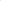 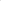      Фактически его деятельность началась с подписания указа о военно-полевых судах 19 августа 1906 г., который позволял производить быстрый суд и наказание (вплоть до смертной казни) над участниками революционного движения (вскоре виселицы были названы «столыпинскими галстуками»).  Николай II отчасти понимал необходимость преобразований, прежде всего в сельском хозяйстве, и для этого нуждался в человеке, который проводил бы намеченный им курс. Таким человеком и стал Столыпин. Было известно, что он выступал за ликвидацию общины, полагая, что ее существование не дает расти крепким хозяйствам. Кроме того, община проявила себя как форма объединения крестьян в борьбе за свои права, что стало для властей еще одним стимулом к ее уничтожению.    В III Государственной думе, избранной по новому избирательному закону, еще более сократившему количество депутатов от рабочих и крестьян, Столыпина поддержала получившая большинство на выборах партия октябристов.     За пять лет существования (1 ноября 1907 г. — 9 июня 1912 г.) III Дума приняла законы об укреплении армии, реформах местного самоуправления, просвещения. Но главным опять оставался аграрный вопрос.       Аграрная реформа разрабатывалась еще до прихода в правительство Столыпина. Предусматривалось, что каждый член общины будет иметь право выхода из нее и право закрепления за собой своего земельного надела, которым он мог распорядиться по своему усмотрению: продать, купить, заложить. Эти идеи легли в основу указа царя от 9 ноября 1906 г. (начало реформы). Развивал реформу закон, принятый Государственной думой 14 июня 1910 г. Реформа продолжалась до 28 июня (11 июля) 1917 г. (прекращена постановлением Временного правительства).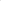        Вначале из общины выходили бедняки и те, кто хотел переселиться в город. Многие крепкие хозяева также не желали оставаться в общине. В основу реформы ставилась идея образования хуторов и отрубов. Отруба состояли из нескольких участков земли, соединенных по просьбе их владельца в одном месте. В случае дополнения отруба крестьянской усадьбой получался хутор.    Очень скоро в проведении земельной реформы начались сбои. Отруба и хутора часто создавались в совершенно неприспособленных для земледелия местах и нередко разорялись из-за неурожаев. Они «прижились» лишь в западных и северо-западных губерниях, где этому способствовали условия. Хорошо пошли дела на Северном Кавказе, в Заволжье и Северном Причерноморье, где можно было осваивать степные просторы. В нечерноземных же губерниях крестьяне держались за общину, с которой был связан весь уклад их жизни. Реформаторы не учитывали, что в свойственных России природно-климатических условиях, делающих сельское хозяйство рискованным занятием, общинная взаимовыручка часто являлась основой выживания.      Крестьяне быстро поняли, что никаких даровых прирезок из помещичьих земель им не будет. Наиболее инициативные из них задумывались о переезде в Сибирь. Это была вторая сторона столыпинских реформ. За 1906 — 1916 гг. при поддержке властей на новые земли переселились около 3,1 млн. человек. Многие из них сумели создать крепкое хозяйство, но большинство столкнулись с новыми проблемами. Переселенцы, получившие некачественные земли, разорялись и озлобленные возвращались на прежнее место жительства. Всего вернулось около 0,5 млн. человек.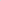 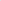 За годы реформы из общины вышло менее трети общей численности крестьян. Из общинного фонда было изъято около 22 % земель, но только половина из них пошла на продажу. Не удалось ни разрушить общину, ни создать новые формы крестьянского владения землей.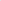      Вместе с тем столыпинская реформа способствовало росту напряженности в деревне. Наряду с общей ненавистью к помещикам и властям усиливались противоречия между основной массой крестьян и небольшой прослойкой тех, кто сумел улучшить свое положение, — кулаками. Зажиточные крестьяне вынуждали односельчан работать на них за нищенское вознаграждение, а в ответ дома кулаков нередко становились объектами поджогов, а поля — потрав.     Решительной политикой реформ Столыпин нажил немало врагов, прежде всего среди консервативных кругов, которые считали, что Россия не нуждается ни в каких преобразованиях. Все ждали его отставки, но 1 сентября 1911 г. он был смертельно ранен в Киеве революционером (и по совместительству агентом полиции) Д. Г. Богровым. Однако реформы продолжали соратники Столыпина.     Экономический подъем. Несмотря на все сложности и противоречия, аграрные преобразования принесли существенные плоды. Немало земель оказалось в руках зажиточного крестьянства. К ним переходили как помещичьи земли, скупленные через Крестьянский банк, так и земли крестьянской бедноты. К 1914 г. половина товарного хлеба производилась зажиточным крестьянством.     Для перевозки хлеба и других товаров Россия нуждалась в железных дорогах, которых с 1910 по 1913 г. было построено 3200 км. В два раза выросло производство сельскохозяйственных машин, удобрений, что, в свою очередь, вызывало подъем машиностроения, химической промышленности. Росли добыча нефти, производство стали, электроэнергии и т. д.С 1908 г. в России начался стремительный рост экономики. Промышленное производство увеличивалось примерно на 11 % в год.    Общественное движение. Несмотря на успехи в развитии страны, недовольство значительной части населения не только не уменьшалось, но и еще больше возросло — из-за того, что плоды подъема распределялись неравномерно. С 1910 г. оппозиционное движение оживляется. В связи со смертью Льва Толстого произошла массовая демонстрация в столице. Участились выступления студентов, забастовки рабочих. В апреле 1912 г. вспыхнула стачка рабочих на Ленских золотых приисках в Восточной Сибири. При подавлении этого мирного выступления войсками было убито и ранено более 500 человек. Ленские события потрясли всю страну, всюду происходили забастовки и демонстрации в знак солидарности с рабочими приисков.    В 1912 г. прошли выборы в IV Государственную думу (работала с 15 ноября 1912 г. по 6 (19) октября 1917 г.). Силы правых и левых в ней были равны и даже превышали численность центра, который составляли октябристы.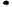     Социал-демократы имели влияние среди рабочих, численность которых с каждым годом росла за счет притока в город крестьян. Эсеры пользовались поддержкой сельского населения. Среди социал-демократов усиливались позиции большевиков. В январе 1912 г. на конференции в Праге произошло фактическое образование отдельной большевистской партии — РСДРП (б).     Внешняя политика. В ходе балканских кризисов 1908 — 1913 гг., перераставших в столкновения различных держав, российская печать и общественность требовали активного вмешательства в конфликты с целью оказания помощи братьям-славянам. Лидеры почти всех думских фракций (прежде всего октябристы и кадеты) выступали за проведение активной внешней политики (особо остро стоял вопрос о завоевании Черноморских проливов).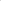 Против попыток вовлечь Россию в войну боролся П. А. Столыпин, поддержанный Николаем П. И премьер, и император знали, что преобразования в армии не закончены. Всеми силами российский монарх пытался избежать войны. Однако события оказались сильнее его. В 1914 г. уже вся Европа говорила о надвигающемся конфликте.